Муниципальное бюджетное дошкольное образовательное учреждение«Детский сад №1"Иман" с. ГерменчукШалинского  муниципального района»ПУБЛИЧНЫЙ ДОКЛАД заведующего ДОУ о проделанной работеза 2022-2023 учебный год.с. Герменчук-2023г.Уважаемые родители, коллеги, друзья и социальные партнеры нашего детского сада!Предлагаем Вашему вниманию Публичный доклад, в котором подводятся итоги деятельности муниципального бюджетного дошкольного образовательного учреждения «Детского сада № 1 «Иман» с. Герменчук  за 2022 – 2023учебный год.  Очень надеемся, что информация, представленная в докладе, будет интересна и полезна. Публичный доклад – средство обеспечения информационной открытости и прозрачности работы МБДОУ «Детский сад № 1 «Иман». Настоящий доклад подготовлен на основе контрольно-аналитической деятельности ДОУ за 2022 - 2023 учебный год.С уважением заведующий МБДОУ «Детский сад № 1 «Иман» Каимова        Ризама  ДжамулайлаевнаОсновными целями Публичного доклада являются: • обеспечение информационной основы для организации диалога и согласования интересов всех участников образовательного процесса, включая представителей общественности; • обеспечение прозрачности функционирования образовательного учреждения; • информирование потребителей образовательных услуг о приоритетных направлениях развития ДОУ планируемых мероприятиях и ожидаемых результатах деятельности.1.Информационная справка1.1. Общая характеристика образовательного учреждения:Наименование учреждения: Муниципальное бюджетное дошкольное образовательное учреждение «Детский сад №1"Иман" с. Герменчук Шалинского муниципального района»Адрес:  366305, ЧР, с.Герменчук, ул.  Лечи Исаева,3.Адрес электронной почты: Iman_germenchuk@mail.ruОфициальный сайт:  https://iman-sad.do95.ru/Организационно-правовая форма:  Муниципальное учреждение. Детский сад является юридическим лицом. Координация деятельности осуществляется МУ «Отдел  дошкольного образования Шалинского муниципального района».Учредителем учреждения является: Муниципальное учреждение «Отдел дошкольного образования Шалинского муниципального района».Муниципальное бюджетное дошкольное образовательное учреждение «Детский сад №1"Иман" с. Герменчук Шалинского муниципального района» осуществляет образовательную деятельность на основании:Лицензии ДОУ: серия 20 Л 02 № 0001770, регистрационный № 3381, от «27» апреля 2021 г. Устава ДОУ: от 30 апреля 2021г.1.2. Сведения о группах: Комплектация групп1.3.Сведения о детях: численность детей на 30.05.2023 года составляет – 275 человек.1.4. Условия осуществления образовательного процесса.Учреждение работает пять дней в неделю:Понедельник - пятница, с 07.00-19.00 (12 часов).Выходные дни – суббота, воскресенье, праздничные дни, установленные законодательством Российской Федерации.Режим дня предусматривает чёткую ориентацию на возрастные, физические и психологические возможности детей. Основным принципом построения правильного режима является его соответствие возрастным психофизиологическим особенностям ребенка. Основу режима составляет установленный распорядок сна и бодрствования, приемов пищи, гигиенических и оздоровительных процедур, организованной образовательной деятельности, прогулок и самостоятельной деятельности детей.Основной целью деятельности ДОУ является образовательная деятельность по образовательным программам дошкольного образования, присмотр и уход за детьми. Основным видом деятельности ДОУ является образовательная деятельность, которая включает в себя реализацию образовательных программ дошкольного образования, присмотр и уход за детьми.Продолжительность организационно-образовательной деятельности для детей:-3 -4 года– не более 15 минут,-4-5 лет– не более 20 минут,-5-6 лет – не более 25 минут.Перерывы между образовательной деятельностью – не менее 10 минут.   Организованная образовательная деятельность в основном проводится в I половину дня согласно режиму  дня и расписания организованной образовательной деятельности. Частично проводится во II половине дня после дневного сна.     Воспитательно-образовательный процесс осуществляется согласно режиму дня каждой возрастной группы. Режим дня соответствует требованиям СанПиН. Он учитывает разнообразие детской деятельности, варьируется в зависимости от времени года: основной (с сентября по май), летний период  (с июня по август), от особенностей организации деятельности детей в течение дня.  Режим выполняет задачу формирования у ребёнка динамического стереотипа (гибкости) в разные периоды его жизни.        Территория ДОУ имеет ограждение по периметру. На территории размещены:основное здание, прогулочные игровые площадки с теневыми навесами. Здание детского сада арендуемое, двухэтажное.Для воспитания и развития детей имеются:-групповые помещения с отдельными спальнями;-медицинский кабинет;-методический кабинет;-пищеблок и ряд других помещений.   Все помещения используются по своему функциональному назначению. В детском саду особое внимание уделено безопасности:1.Противопожарная и антитеррористическая защищенность.С целью обеспечения противопожарной и антитеррористической безопасности в здании детского сада имеются:-система оповещения людей о пожаре;-кнопка экстренного реагирования;-первичные средства пожаротушения;-эвакуационное освещение на путях эвакуации.2. Безопасность воспитанников во время образовательного процесса.Для обеспечения безопасности воспитанников в детском саду осуществляются следующие мероприятия:-проводятся инструктажи педагогических работников по охране жизни и здоровью детей;-обучение коллектива действиям в чрезвычайных ситуациях;-учебные тренировки по эвакуации воспитанников и персонала;-беседы с воспитанниками, посвященные безопасности жизнедеятельности детей, основам пожаробезопасности и правилам поведения детей на дороге;-реализуется план работы по профилактике детского дорожного травматизма.3. Психологическая безопасность воспитанников гарантируется:-нормативно-правовыми актами:-Конвенцией о правах ребенка;-ФЗ «Об образовании в РФ»;-Федеральным законом «Об основных гарантиях прав ребенка в РФ»;-Уставом ДОУ.2. Сведения о педагогических кадрах:     Численность педагогического коллектива составляет 25 человек.Уровень образования: Высшее образование имеют 13 человек (52%), среднее профессиональное образование по программам подготовки специалистов среднего звена – 12человек (48%).Данные по возрасту: до 30-ти лет – 9 (36%) человек, до 40 лет – 10 (40%) , до 50-ти лет – 4 (16%), свыше 50-ти лет – 2 (8%) человек.3.Показатели основных результатов работы дошкольного образовательного учреждения в 2022-2023 учебном году      Образовательная работа в течении 2022-2023 учебного года в детском саду велась согласно ООП ДО МБДОУ «Детский сад №1"Иман" с. Герменчук Шалинского муниципального района».Содержание обязательной части ООП ДО выстроено в соответствии спримерной основной образовательной программой дошкольного образования «От рождения до школы», под ред. Н. Е. Вераксы, Т. С. Комаровой, М. А. Васильевой. Содержание вариативной (формируемой участниками образовательного процесса) части выстроена в соответствии с парциальными программами: - «Основы безопасности детей дошкольного возраста» под редакцией Авдеевой Н.Н., Князевой Н.Л., Стѐркиной Р.Б.;- Юный эколог. Программа экологического воспитания в детском саду./ под ред. Николаевой С.Н.;- Масаева З.В. Развивающая программа для дошкольников от 3 до 7 лет;-Программа эколого-оздоровительного воспитания дошкольника «В стране здоровья» В.Т. Лободин, А.Д. Федоренко, Г.В. Александрова.- «Экономическое воспитание дошкольников: формирование предпосылок финансовой грамотности». Примерная парциальная образовательная программа дошкольного образования. Для детей 5-7 лет. Авторы-составители:Шатова А.Д., Аксенова Ю.А., Кириллов И.Л., Давыдова В.Е., Мищенко И.С.На 2022-2023 учебный год были намечены следующие цели и образовательные задачи:Цель: Создание  благоприятных условий для полноценного проживания ребенком дошкольного детства, непрерывного накопления культурного опыта деятельности и общения в процессе активного взаимодействия с окружающей средой, общения с другими детьми и взрослыми, развитие психических и физических   качеств в соответствии с индивидуальными особенностями, обеспечение безопасности жизнедеятельности дошкольников.Задачи:1.Создание комфортных условий для жизнедеятельности и развития физических, интеллектуальных и личностных качеств ребенка.2.Совершенствование работы по формирование у дошкольников основ экологической культуры.3.Объединения обучения и воспитания в целостный образовательный процесс на основе духовно-нравственных ценностей и принятых  в обществе правил и норм поведения в интересах человека, семьи, общества.1.Реализация годовой задачи «Создание комфортных условий для жизнедеятельности и развития физических, интеллектуальных и личностных качеств ребенка».      В отчётном учебном году проводилась работа   по укреплению здоровья воспитанников через внедрение здоровьесберегающих технологий.    По выполнению данной задачи,  в  ноябре 2021г.,  на педагогическом совете рассматривались следующие вопросы: Выполнение решений предыдущего педагогического совета.Доклад «Здоровьесберегающие технологии в ДОУ»Итоги тематического контроля«Физкультурно-оздоровительная работа и использование здоровьесберегающих технологий в ДОУ»   С педагогами проведена следующая работа:- Консультация  для воспитателей «Жизнь и здоровье дошкольников»- Консультация для воспитателей «Как приобщить детей к  физической культуре »- Консультация для воспитателей на тему  «Физкультминутки и их место в режиме дня»На базе ДОУ проведен  семинар  на тему: Семинар – практикум для воспитателей «Формирование здорового образа жизни дошкольников в  условиях ДОУ и семьи»	С родителями проведена следующая работа:- Информация для родителей «Здоровый образ жизни дошкольника»;- Информация для родителей «Правила перевозки детей в автомобиле»;- Информация для родителей «Безопасность дошкольников»;- Памятка для родителей «Общение с незнакомцем»Был проведен тематический контроль на тему: «Использование здоровьесберегающих технологий в образовательной деятельности»Таким образом, охрана и укрепление здоровья детей, формирования привычки к здоровому образу жизни – были и остаются первостепенной задачей детского сада. В связи с этим, наше дошкольное учреждение организует разностороннюю деятельность, направленную на сохранение здоровья детей, реализует комплекс воспитательно-образовательных и лечебно-профилактических мероприятий по разным возрастным ступеням. Важнейшим фактором, свидетельствующим о работе коллектива, являются показатели здоровья детей. Ежегодно проводится целенаправленное изучение показателей здоровья воспитанников.Важную роль в работе по сохранению и укреплению здоровья детей играет проведение профилактических и оздоровительных мероприятий.В течение года в ДОУ проводились следующие мероприятия:-Ежедневная утренняя гимнастика-Организованная образовательная деятельность по физической культуре-Закаливание детей в процессе умывания и мытья рук-Дыхательная гимнастика и гимнастика пробуждения после сна-Полоскание зева водой комнатной температуры-Прогулки на свежем воздухе-Контроль за выполнением санитарно - эпидемиологического режима-Пропаганда ЗОЖ среди сотрудников и родителей воспитанников.В детском саду большое внимание уделяется организации сбалансированного питания. Ежемесячно ведется подсчет ингредиентов и калорийности пищи по накопительной ведомости, администрацией делается глубокий анализ выполнения натуральных норм питания.Одним из основных компонентом оздоровления детей ДОУ является организация сбалансированного питания, которая осуществляется в соответствии с СанПиН.На основе нормативных и технологических документов питание осуществляется на основании примерного 10 дневного меню.Медицинской сестрой строго ведется учет выполнения натуральных норм по накопительной ведомости. При анализе выявлено, что нормы по основным продуктам питания строго выполняются. В ДОУ ведется регулярный и систематический контроль, который осуществляет заведующий, медицинская сестра. Система контроля обеспечивает все соответствующие требования по организации детского питания на всех уровнях от руководителя и до привлечения к участию в нем членов родительского комитета.Вывод: Нами определены факторы, способствующие реализации образовательного процесса:-совершенствование в группах развивающей среды в соответствии с реализуемой программой и ФГОС ДО;-улучшение показателей физического развития детей;-осознанное освоение педагогами реализуемой образовательной программы;-повышение профессионального мастерства педагогов;-активизация, заинтересованность родителей в совершенствовании образовательного процесса. Факторы препятствующие:-при поступлении в детский сад дети имеют функциональные нарушения здоровья;-отсутствие у большинства родителей медицинских и педагогических знаний;-увеличение учебных нагрузок по мере взросления детей в различных совместных организованных деятельностью педагога с детьми.        Из всего вышесказанного, можно сделать вывод, чтосотрудники и педагогический персонал ДОУ уделяют большое внимание оздоровительной работе с детьми, данная работа ведется в системе и планомерно.Сравнительный анализ адаптации дошкольников      Сотрудники детского сада делают всё необходимое, чтобы организовать плавный переход вновь поступивших детей из семьи в детский коллектив, делая их привыкание максимально безболезненным. В каждой возрастной группе создана комфортная, приближенная к домашней, обстановка, проводилась систематическая работа с родителями.       Вывод: в результате работы педагогов в тесном взаимодействии с семьёй период адаптации детей достаточно успешно - 65 % детей с лёгкой степенью адаптации, 35 %  - со средней степенью, с тяжёлой степенью адаптации 0 % детей. Получению таких данных способствовали созданные в группе психологически благоприятные условия, систематическая работа с родителями, пребывание родителей в группе совместно с детьми. Реализация задачи «Совершенствование работы по формирование у дошкольников основ экологической культуры».        Для решения второй задачи по созданию условий  Совершенствование работы по формирование у дошкольников основ экологической культуры».     В январе был проведен педагогический совет,  где рассматривались следующие вопросы: «Что такое экологическое воспитание в ДОУ»  деловая  игра для воспитателей.Доклад «Экологическое воспитание в детском саду»Итоги тематического контроля «Организация экологического воспитания дошкольников»  Был проведен тематический контроль на тему ««Организация экологического воспитания дошкольников». Реализация задачи «Объединения обучения и воспитания в целостный образовательный процесс на основе духовно-нравственных ценностей и принятых  в обществе правил и норм поведения в интересах человека, семьи, общества».	Для реализации данной задачи в марте был проведен педагогический совет на котором обсуждались следующие вопросы: «Воспитание детей на основе духовно-нравственных ценностей»Доклад «Воспитание дошкольников через духовно-нравственные ценности»Итоги тематического контроля «Духовно- нравственное воспитание дошкольников»Для педагогов были подготовлены и проведены консультации по темам: «Работа с родителями в детском саду», «Формы работы с родителями в условиях детского сада», «Взаимодействие воспитателей с родителями».Был проведен семинар«Духовно – нравственное  и нравственно патриотическое воспитание детей дошкольного возраста» С родителями была проведена работа консультативного и информационного характера на темы: «Все о правилах дорожного движения», «Семья и семейные ценности», «Взрослые, вам подражают дети», «Ротавирусная инфекция», «Воспитание личной гигиены дошкольника», «На пути к школе», «Скоро в школу», «Можно ли детям ходить босиком?», «Приобщение детей к региональной   культуре, истории родного края», «ОРВИ, грипп или коронавирус». Были проведены смотры-конкурсы с привлечением родителей.	В течении года в ДОУ проведены различные выставки, конкурсы, мастер-классы, праздники и утренники. В течении года, с целью повышения своего педагогического мастерства и обмена опыта были проведены следующие открытые просмотры организованной образовательной деятельности:- в старшей группе по детскому экспериментированию  на тему: «Сохрани свое здоровье»- в средней группе «Как лесные звери к зиме готовятся» по образовательной деятельности «Познавательное развитие» (ознакомление с окружающим миром)- в старшей группе образовательной деятельности «Художественно-эстетическое развитие» (Лепка) «Солнышко».в старшей группе «Познавательное развитие»  (ознакомление с окружающим миром) «Чудеса природы»4.Работа с родителями     Детский сад в течение года тесно взаимодействовал с родителями воспитанников. Были проведены общие и групповые  родительские собрания, семинары, мастер-классы, консультации для родителей. Родители принимали участие в конкурсах, выставках  ДОУ.4.1. Анализ работы с родителями (законными представителями)Для обеспечения благоприятных условий жизни и воспитания ребёнка, формирования основ полноценной, гармоничной личности необходимо укрепление и развитие тесной связи и взаимодействия детского сада и семьи.Основной целью взаимодействия с родителями воспитанников является: полноценное развитие личности ребенка в условиях дошкольного учреждения, через включение родителей в образовательную работу с детьми. В детском саду сложилась система взаимодействия с семьей:Контингент родителей воспитанников ДОУ различен по своему социальному статусу. Преобладает число полных семей. Возраст родителей в основном до 35 лет. Преобладает процент с рабочими профессиями. В основном семьи имеют собственное жильё. Контингент родителей неоднороден также по своим целям и приоритетам в воспитании и задача детского сада: удовлетворить запросы всех родителей, предоставить образовательные услуги в соответствии с их потребностями. Администрация и педагоги ДОУ стремятся сформировать доверительные отношения сотрудничества и взаимодействия посредством привлечения родителей к созданию единого пространства развития ребенка. Основными направлениями в работе с родителями в отчётном году были:-оказание помощи семье в воспитании;-вовлечение семьи в образовательный процесс;-культурно просветительская работа;-создание условий для реализации личности ребенка.Большое внимание мы уделяли работе с родителями, с целью создания единого педагогического пространства. Особое внимание уделялось повышению их компетентности в области воспитания и образования детей. В ДОУ работает консультативный пункт для родителей, чьи дети не посещают дошкольные организации. Старшим воспитателем, педагогами, медицинским работником, проводилось консультирование родителей по вопросам воспитания и образования детей дошкольного возраста. В каждой группе оформлен и периодически обновляется родительский уголок, папки-передвижки. Удовлетворение потребностей родителей – одна из основных задач ДОУ. Основными приоритетами социального заказа родителей наших воспитанников являются:- сохранение и укрепление здоровья детей, обеспечение их полноценным питанием и закаливающие  мероприятиями;- создание в группе благоприятной социально-развивающей среды;- применение в практике обучения и воспитания детей личностно-ориентированного подхода;- обеспечение детей знаниями, умениями и навыками, необходимыми для поступления в школу;- систематическое информирование родителей о результатах деятельности ДОУ. Исходя из имеющихся данных опросов и анкетирования родителей, личных бесед, различных отзывов, можно уверенно заявить, что перечень услуг, оказываемых нашим детским садом, соответствует запросам родителей и удовлетворяет в большей мере их потребности.Вывод: работа, проводимая коллективом ДОУ,соответствует требованиям и запросам родителей, имеет достаточно высокий рейтинг.В ДОУ отсутствуют жалобы воспитанников и их родителей (законных представителей). Родители на 100 % удовлетворены качеством образования в ДОУ, что соответствует значению, утверждённому в муниципальном задании.Выполнение программного материала в возрастных группах по образовательным областям (в %)Старшие группы:Средние группы:Младшие группы:Программный материал по образовательным областям усвоен в основном всеми детьми.5.2. Уровень успешности выпускников   В отчётном учебном году выпущено 52 детей из старших групп  – воспитатели Акмурзаева Д.В., Каимова А.Р. Дети старшей группы прошли итоговую диагностику по определению готовности к обучению в школе.6. Анализ работы по преемственности ДОУ со школойУспехи в школьном обучении во многом зависят от качества навыков и умений, сформированных в дошкольном детстве, от уровня развития познавательных интересов и познавательной активности ребенка. Школа постоянно повышает требования к интеллектуальному развитию детей. Здесь встает особенно актуальный вопрос преемственности дошкольного и начального образования. Именно преемственность дает возможность в комплексе решать познавательные, воспитательные и развивающие задачи.Современные требования к системе начального образования предполагают обеспечение непрерывности образовательного процесса начальной школы и ДОУ. Для этого в нашем детском саду планируется ряд мероприятий по построению преемственности образовательного процесса ДОУ с МБОУ «ООШ   с. Герменчук» на основании договора и плана совместной работы.Ежегодно разрабатывается и утверждается план работы по преемственности со школой, намечаются конкретные действия: консультации и взаимопосещения педагогов, собрания для родителей. Целью сотрудничества сторон является реализация образовательных программ (дошкольного и начального общего образования), которые являются преемственными, т.е. последующая программа базируется на предыдущей.Средствами обеспечения преемственности являются педагогические технологии непрерывного (дошкольного начального общего) образования, в обязательном порядке включающие в себя основания преемственности (развитие любознательности, способностей, творческого воображения, коммуникативности).Вывод: в результате постоянного контакта педагогов детского сада и школы достигается взаимопонимание, устанавливается преемственность в методах воспитательного воздействия.По мнению учителей начальных классов школы, выпускники ДОУ успешно учатся в школе, многие дети успешно участвуют в различных конкурсах, олимпиадах.7.Показатели условий, обеспечивающих результаты работы ДОУУчастие в конкурсах и публикации педагогов в 2022-2023 учебном году:10. Анализ работы по инновационной деятельности Анализ годового плана ДОУ за 2022-2023 учебный год показал, что осуществление инновационной направленности в деятельности коллектива и совершенствование проектной деятельности проводится согласно годовой задаче. В ДОУ среди педагогов практикуется изготовление дидактических игр и развивающего материала своими руками.Вывод: Педагоги ДОУ информированы о нововведениях, имеют достаточные знания, умения и потенциал для успешной реализации инновационной деятельности, занимаются самообразованием, пытаются творчески проявлять себя, участвуя в различных мероприятиях. В ДОУ учитывается реалистичность планов достижения инновационных целей, поиска идей и рекомендаций. Инновационная деятельность согласуется с целями ДОУ. Условия для необходимой предметно-развивающей среды в группах создаются совместными усилиями воспитателей и родителей.11.Социальное партнерство ДОУ:Сотрудничество с социальными объектами позволяет интегрировать в себе практически все образовательные области. Система социального партнёрства имеет возможность использования помещений библиотеки, музея,  обеспечение фактического расширения социума, в который включены дети дошкольного возраста.              Для сохранения единого образовательного пространства мы учитываем цели и содержание дошкольного образования на соответствующих возрастных этапах развития ребенка и потребность в качественной его подготовке к дальнейшей адаптации в социуме.12. Анализ административно – хозяйственной работы      Основными направлениями деятельности  по   административно-хозяйственной части являются:-Хозяйственная деятельность ДОУ.-Материально-техническое обеспечение учебного процесса.-Обеспечение режима здоровых и безопасных условий труда и обучения.Решались следующие задачи:-Устранение    технических  и санитарно  -  гигиенических  нарушений  в  помещениях  ДОУ  (пищеблок,  групповые комнаты,  коридоры). -Организация  своевременного  и  качественного  ремонта  системы энергоснабжения, отопления, канализации в ДОУ (договора).-Выявление  потребностей  ДОУ  по  хозяйственной деятельности. -Организация  обучения    технического  и  обслуживающего  персонала безопасности жизнедеятельности на рабочем месте.-Организация соблюдения требований пожарной безопасности зданий и сооружений.-Организация инвентарного учёта имущества ДОУ.-Обеспечение учёта хранения противопожарного инвентаря.-Организация и проведение  благоустройства и озеленения территории ДОУ. Для  устранения  проблем  технического  и  санитарно-гигиенического состояния в помещениях ДОУ проводилась работа с персоналом и обслуживающими организациями. Для безопасности жизнедеятельности ДОУ с работниками ДОУ проводились инструктажи на рабочем месте по охране труда и пожарной безопасности. Своевременно заполняются журналы по охране, пожарной, антитеррористической безопасности.Один раз в год в ДОУ осуществляется инвентарный учет имущества. Результаты заверяются бухгалтерией, комиссией и заведующей ДОУ.Работниками ДОУ проводятся мероприятия по благоустройству и озеленению территории ДОУ. По мере необходимости проводятся субботники.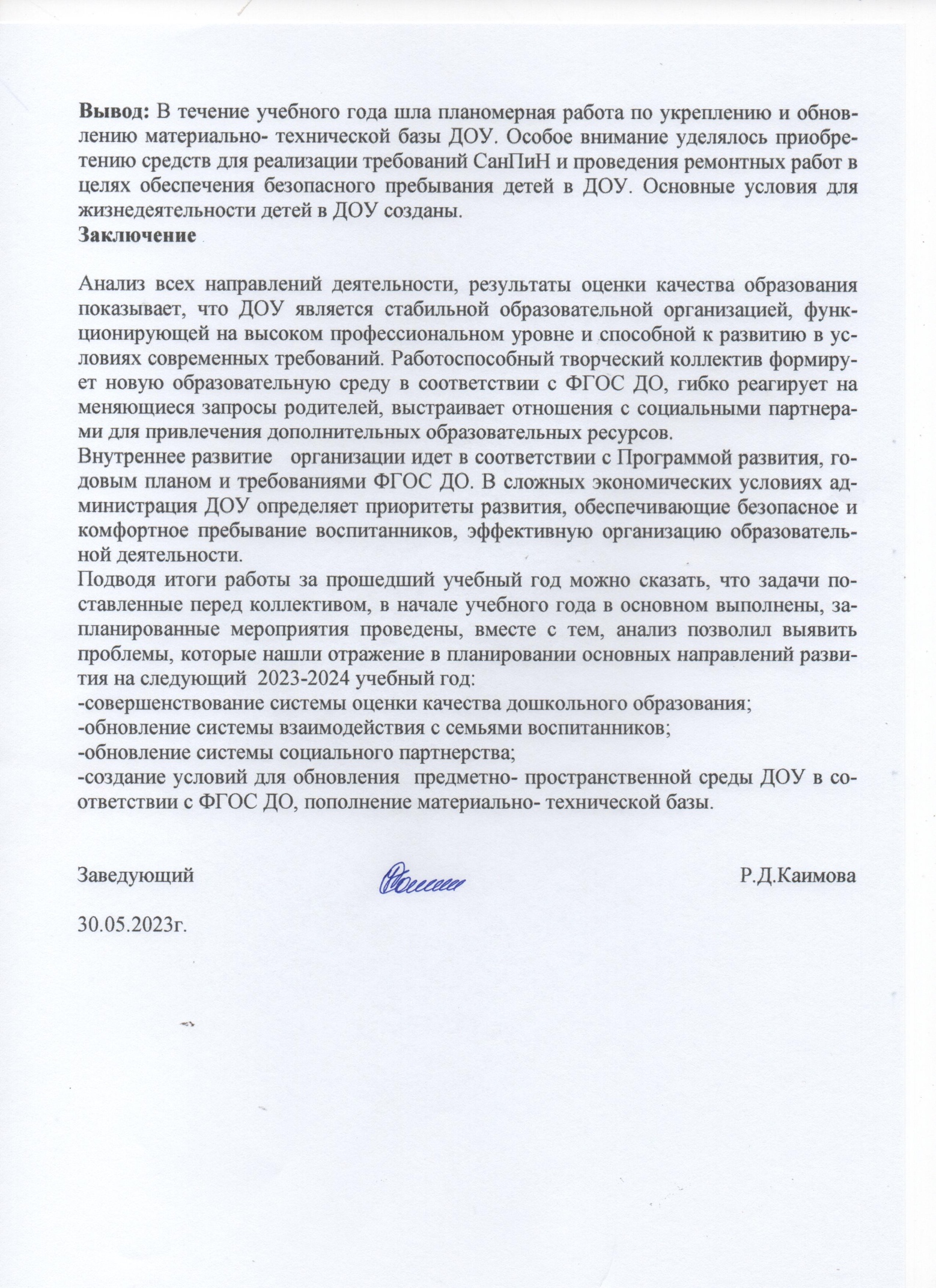 № п/пВозрастКоличество групп1.Младшая группа раннего возраста12. Младшая группа23. Средняя группа 24.Старшая группа 3Основные направленияФормы работы с семьей1.Изучение семьи -Беседы -Анкетирование  2.Педагогическое просвещение родителей -Индивидуальные консультации специалистов и воспитателей -Рекомендации для родителей через информационные листы в родительских уголках -Родительские встречи -Сайт ДОУ, группа в соцсети интернет 3.Создание условий для совместной деятельности -Общие и групповые родительские собрания -Вовлечение родителей в создание предметно – развивающей среды. -Участие родителей в конкурсах, выставках. 4.Участие родителей в управлении ДОУ -Участие в работе Родительского комитета (согласование локальных актов)5.Накопление методического материала -Накопление методических рекомендаций для воспитателей по работе с родителями (законными представителями) в информационном банке детского сада (методический кабинет)Образовательные областиОбразовательные областиОбразовательные областиОбразовательные областиОбразовательные областиОбразовательные областиОбразовательные областиОбразовательные областиОбразовательные областиОбразовательные областиОбразовательные областиОбразовательные областиОбразовательные областиОбразовательные областиПознавательное развитиеПознавательное развитиеПознавательное развитиеПознавательное развитиеРечевое развитиеРечевое развитиеСоциально-коммуникативное развитиеСоциально-коммуникативное развитиеХудожественно-эстетическое развитиеХудожественно-эстетическое развитиеФизическое развитие Физическое развитие Игровая деятельностьИгровая деятельностьФЭМПФЭМПОкружающий мирОкружающий мирРечевое развитиеРечевое развитиеСоциально-коммуникативное развитиеСоциально-коммуникативное развитиеХудожественно-эстетическое развитиеХудожественно-эстетическое развитиеФизическое развитие Физическое развитие Игровая деятельностьИгровая деятельностьнкнкнкнкнкнкнк43%75%48%89%58,5%95%56,5%91%52%89%46,5%94,6%49%88%Образовательные областиОбразовательные областиОбразовательные областиОбразовательные областиОбразовательные областиОбразовательные областиОбразовательные областиОбразовательные областиОбразовательные областиОбразовательные областиОбразовательные областиОбразовательные областиОбразовательные областиОбразовательные областиПознавательное развитиеПознавательное развитиеПознавательное развитиеПознавательное развитиеРечевое развитиеРечевое развитиеСоциально-коммуникативное развитиеСоциально-коммуникативное развитиеХудожественно-эстетическое развитиеХудожественно-эстетическое развитиеФизическое развитие Физическое развитие Игровая деятельностьИгровая деятельностьФЭМПФЭМПОкружающий мирОкружающий мирРечевое развитиеРечевое развитиеСоциально-коммуникативное развитиеСоциально-коммуникативное развитиеХудожественно-эстетическое развитиеХудожественно-эстетическое развитиеФизическое развитие Физическое развитие Игровая деятельностьИгровая деятельностьнкнкнкнкнкнкнк54%76%51%86%46%87%44%85%50%86%69%96%64%89%Образовательные областиОбразовательные областиОбразовательные областиОбразовательные областиОбразовательные областиОбразовательные областиОбразовательные областиОбразовательные областиОбразовательные областиОбразовательные областиОбразовательные областиОбразовательные областиОбразовательные областиОбразовательные областиПознавательное развитиеПознавательное развитиеПознавательное развитиеПознавательное развитиеРечевое развитиеРечевое развитиеСоциально-коммуникативное развитиеСоциально-коммуникативное развитиеХудожественно-эстетическое развитиеХудожественно-эстетическое развитиеФизическое развитие Физическое развитие Игровая деятельностьИгровая деятельностьФЭМПФЭМПОкружающий мирОкружающий мирРечевое развитиеРечевое развитиеСоциально-коммуникативное развитиеСоциально-коммуникативное развитиеХудожественно-эстетическое развитиеХудожественно-эстетическое развитиеФизическое развитие Физическое развитие Игровая деятельностьИгровая деятельностьнкнкнкнкнкнкнк36%75%49%83%49%86%42%75%50%79%62%85%69%88%№Наименование конкурсаФ.И.О. педагога или ребенкаРезультатНаградаНа уровне ДОУНа уровне ДОУНа уровне ДОУНа уровне ДОУНа уровне ДОУ1. Смотр-конкурс «Готовность групп к началу учебного года»	Все воспитателиI место - старшая группа «Орлята»;II место - старшая группа «Котята», III место – младшая группа «Цыплята» Грамота2. Смотр-конкурс «Осенние фантазии»	Все воспитателиI место – средняя группа «Ромашки»; II место – старшая группа «Солнышко».III место – младшая группа «Ласточки».Грамота 